		บันทึกข้อความ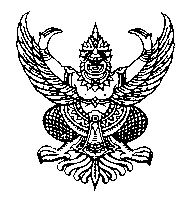 ส่วนงาน  งานบริหารงานวิจัยและบริการวิชาการ คณะสถาปัตยกรรมศาสตร์	โทร. 42843ที่    อว 8393(19) /	วันที่         เมษายน  2564เรื่อง   	ขออนุมัติดำเนินโครงการ “...............................................”เรียน	คณบดีคณะสถาปัตยกรรมศาสตร์ด้วยข้าพเจ้า.........................มีความประสงค์ที่จะดำเนินโครงการวิจัยเรื่อง “....................” ด้วยทุนส่วนตัว ในวงเงิน จำนวน .............. บาท (...............บาทถ้วน) ระหว่างวันที่ ..............ถึงวันที่..........นั้นในการนี้ ข้าพเจ้า ............. พนักงานมหาวิทยาลัยสายวิชาการ ตำแหน่ง อาจารย์ สังกัด คณะสถาปัตยกรรมศาสตร์ มหาวิทยาลัยเชียงใหม่ ในฐานะหัวหน้าโครงการจึงใคร่ขออนุมัติดำเนินโครงการดังกล่าว โดยขอไม่นำส่งเงินค่าสนับสนุนทางวิชาการมหาวิทยาลัยเชียงใหม่ และคณะสถาปัตยกรรมศาสตร์ เนื่องจากเป็นทุนส่วนตัว   จึงเรียนมาเพื่อโปรดพิจารณาอนุมัติ (...............................................)หัวหน้าโครงการฯ